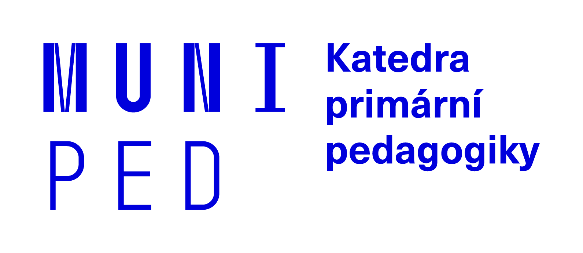 Standard pro zpracování diplomových prací ve studijním  programu předškolní pedafogikaGarant oboru:  doc. PhDr. Zora Syslová, Ph.D.KATEDRA PRIMÁRNÍ PEDAGOGIKYBRNO 2020OBSAHÚVODEM	41	Cíle diplomových prací	52	Formální zpracování diplomových prací	62.1	Struktura práce	62.2	Citování, parafráze	73	Hodnocení diplomových prací	10PŘÍLOHY	12ÚVODEMStandard pro zpracování diplomových prací studijního programu Předškolní pedagogika vznikl v souladu s Pokynem děkana č. 1/2015 (v aktuálním znění). Standard specifikuje požadavky na cíle, obsah, formální úpravy a hodnocení diplomových prací studijního programu Předškolní pedagogika. Všechny ostatní náležitosti těchto prací, včetně GDPR (General Data Protection Regulation ‒ nařízení Evropského parlamentu a Rady EU 2016/679 ze dne 27. dubna 2016 o ochraně fyzických osob), musí být v souladu s Pokynem děkana č. 1/2015 (v aktuálním znění).Studijní program Předškolní pedagogika je neučitelský program, který navazuje na bakalářský studijní program Učitelství pro mateřské školy a rozšiřuje zejména teoretické znalosti oboru předškolní pedagogika (porozumění kontextu současného předškolního vzdělávání v postmoderní situaci či v komparaci se zahraničními zkušenostmi apod.). Kromě rozšíření teoretických znalostí v oboru poskytuje tento program také rozvoj dalších osobnostních a profesních dovedností potřebných pro práci v malých týmech, včetně schopnosti metodicky vést další učitele (zejména se středoškolskou kvalifikací) směrem k inkluzi v předškolním vzdělávání a k podpoře jejich profesního rozvoje. Standard pro psaní diplomových prací se skládá ze tří kapitol. V první jsou charakterizovány cíle diplomových prací. Součástí kapitoly jsou také informace týkající se zadávání témat. Druhá kapitola se podrobněji zabývá formálními náležitostmi diplomových prací, včetně jejich rozsahu  a způsobu citací, které se řídí aktuální verzí normy Americké psychologické asociace (dále APA). Závěrečná třetí kapitola seznamuje se způsobem hodnocení diplomových prací. Její součástí je formulář pro hodnocení diplomových prací. Pro snadnější celkové hodnocení je připojena slovní charakteristika jednotlivých hodnotících stupňů.Věříme, že Standard pro zpracování diplomových prací ve studijním programu Předškolní pedagogika bude nápomocen jak studentům, tak vedoucím diplomových prací. Cíle diplomových prací  Diplomové práce mohou studenti realizovat na všech katedrách, které se podílejí na výuce studijního programu Předškolní pedagogika, případně využít kateder, které se podílejí na výuce bakalářského programu Učitelství pro mateřské školy. Vyučující na PdF MU zadávají rámcová témata závěrečných prací do IS MU v aplikaci Rozpisy témat. Téma diplomové práce včetně vedoucího práce může navrhnout také student. Pokud s navrženým tématem vedoucí práce souhlasí, vypisuje téma přímo pro navrhovatele.Téma by mělo souviset s předškolním vzděláváním dětí v mateřských školách, případně dalších zařízeních určených pro péči o děti předškolního věku. Garant oboru provádí kontrolu témat diplomových prací a má právo odborně neodpovídající témata po dohodě s vedoucím práce změnit. Cíle diplomových prací by měly prokazovat znalosti a dovednosti vymezené profilem absolventa (příloha 1). Z toho důvodu by měly mít práce především empirický charakter. K dílčím cílům diplomových prací patří:prokázat schopnost orientovat se v aktuálních otázkách předškolního vzdělávání a týmové práce;jasně a srozumitelně vymezit téma své diplomové práce a popsat výchozí stav poznání;pracovat s adekvátními primárními a sekundárními studijními prameny, citovat je dle platných norem a v souladu s etikou vědecké práce, diskutovat a polemizovat s autory, vyvozovat vlastní závěry a doporučení;vhodným způsobem interpretovat a vyvozovat závěry k prokázání reflektivních dovedností;prostřednictvím tvorby vlastního textu prokázat kompetence stylistické, schopnost vytvořit odborný text, udržovat logickou linii kompozice práce bez gramatických chyb;prokázat schopnost přesně formulovat otázky a řešit problémy tvořivým způsobem, formulovat nové myšlenky, které přinášejí dílčí nové empirické poznatky a postupy v oblasti předškolního vzdělávání a týmové práce.Formální zpracování diplomových pracíDiplomová práce po formální stránce odpovídá požadavkům, které stanovuje Pokyn děkana č. 1/2015 (v aktuálním znění). Práce se skládá pravidla z teoretické a empirické části. Celkový minimální rozsah práce činí 65 normostran u diplomové práce (tj. 117 000 znaků včetně mezer). Jedna normostrana odpovídá 1 800 znakům včetně mezer na stránku. Práce bude psána písmem Times New Roman, velikost 12, řádkování 1,5, okraje textu budou zarovnány rovnoměrně do bloku. V souladu s požadavky paragrafu 4 zákona 563/2004 Sb. o pedagogických pracovnících bude práce psána v českém jazyce.Práce musí v úvodu obsahovat prohlášení autora ve znění: Prohlašuji, že jsem diplomovou práci vypracoval/a samostatně, s využitím pouze citovaných pramenů, dalších informací a zdrojů v souladu s Disciplinárním řádem pro studenty Pedagogické fakulty Masarykovy univerzity a se zákonem č. 121/2000 Sb., o právu autorském, o právech souvisejících s právem autorským a o změně některých zákonů (autorský zákon), ve znění pozdějších předpisů. Následují podrobnější pokyny k formální podobě a úpravě práce. Struktura práceDiplomové práce mohou mít empirický charakter, mohou však být také teoretické, srovnávací i výzkumné. Doporučujeme užívat maximálně tři úrovně členění kapitol: první úroveň velikost písma 16, druhá úroveň 14, třetí úroveň 12, zesíleným písmem. Úvod a Závěr se nečíslují. Úvod:představení a zdůvodnění tématu diplomové práce, osobní a odborné důvody volby tématu;vymezení cíle a základních otázek práce;objasnění postupu zpracování práce;pojmenování metod, které budou použity, a zdůvodnění jejich výběru.Teoretická část:výklad klíčových pojmů práce na základě studia odborné literatury domácí i zahraniční včetně odborných časopisů, jejich srovnání, interpretace, diskuse;začlenění tématu do kontextu současných zkoumání, tj. přehled stavu znalostí o daném problému, včetně přehledové studie (rešerše);výklad teorií a teoretických konceptů, o které se opírá empirická část práce.Empirická část: metodologie výzkumného šetření (cíle, otázky, případně hypotézy, výzkumný soubor, způsob sběru dat, etické otázky);analýza a interpretace výsledků, reflexe a hodnocení empirické části s ohledem na vymezené otázky, diskuse.Závěr  shrnutí a zobecnění poznatků a zkušeností z teoretické i empirické části práce, vlastní doporučení, vlastní výsledky a závěry;celkové zhodnocení z hlediska naplnění stanovených cílů, zodpovězení hlavních otázek a přínosu práce.Citování, parafrázeCitát je přímá citace textu, který je doslovně přepsán z jiného informačního zdroje. Musí být jasně označen „uvozovkami“, případně kurzívou. V bibliografickém odkazu se vždy uvádí číslo stránky, z níž je citováno, jinak je citát bezcenný.Parafráze je nepřímá citace, která vlastními slovy vyjadřuje původní autorovu myšlenku a tím ji stylisticky zapojuje do vlastního textu práce. Parafráze musí co nejvěrněji zachycovat obsah originálního textu, vystihovat myšlenky původního zdroje, včetně jejich pořadí a dalších souvislostí, bez zavádějících interpretací či nežádoucích zkreslení. Parafrázováním autor práce vysvětluje podstatu cizího názoru, jednodušeji nebo srozumitelněji vyjadřuje možná příliš komplikovaný cizí popis nebo výklad problematiky. Pro parafrázi platí tytéž etické náležitosti jako pro užití citátu – je nutné uvést výchozí zdroj včetně čísla strany nebo stran (u rozsáhlejší parafráze či výtahu z textu).Odkazy na literaturu v textu práceOdkaz v textu slouží k identifikaci původního zdroje. Čtenář by měl být schopen na základě uvedených údajů nalézt dokument, ze kterého autor čerpal. Odkazy ukazují širší teoretický kontext práce (na jaké práce autor navazuje, jak se orientuje v existující literatuře) a slouží také k ochraně autorských práv a ochraně před plagiátorstvím (tj. když jsou cizí myšlenky vydávány za vlastní). Schopnost ctít autorskou etiku a korektně uvádět původ myšlenek, o něž se práce opírá, patří k základním předpokladům exaktního uvažování a vědecké práce (více k plagiátorství viz Pokyn děkana č. 1/2015 (v aktuálním znění), článek 2/9.    V souladu s Pokynem děkana č. 1/2015 (v aktuálním znění) budou odkazy v textu zachovávat formu tzv. harvardského stylu, tj. v kulatých závorkách je uvedeno příjmení tvůrce, rok vydání a strana: (Novák, 2013, s. 123–125). Pokud je jméno součástí textu, v kulatých závorkách uvádíme pouze rok vydání a stranu: (2013, s. 217). Pokud u díla není uveden autor, uvádíme v závorce název díla: (Akademická příručka, 2006, s. 55). Více děl jednoho autora se stejným rokem vydání odlišujeme malými písmeny abecedy přiřazenými k roku vydání: (Novák, 2007a, s. 345). Písmena se potom uvádí i v závěrečném soupisu použitých zdrojů. Odkazy na literaturu v seznamu použité literatury Diplomové práce ve studijním programu Předškolní pedagogika se řídí citační normou APA. Níže je uveden přehled základních typů citačních záznamů, podrobnější informace lze nalézt na webových stránkách Ústavu pedagogických věd Filozofické fakulty MU (http://pedagogika.phil.muni.cz/studium/citacni-norma-apa).1. Citace monografií:Bertrand, Y. (1998). Soudobé teorie vzdělávání. Praha: Portál.Kasíková, H. (1997). Kooperativní učení, kooperativní škola. Praha: Portál.Pokud jsou autoři dva, je mezi jejich jmény znak & a pořadí jmen je stejné jako v původním pramenu:Mareš, J., & Křivohlavý, J. (1995). Komunikace ve škole. Brno: MU CDVU.Pokud je publikace dílem více autorů, uvádí se nejvýše tři jména. Je možné citovat jméno prvního autora (obvykle práci rediguje) se zkratkou et al. (z lat. et alii = a jiní):Střelec, S.  et al. (1998). Kapitoly z teorie a metodiky výchovy I. Brno: Paido. 2. Citace diplomové/závěrečné CŽV práce: Turečková, P. (2016). Způsoby prezentace vybraného učiva ze vzdělávací oblasti Člověk a jeho svět. (Diplomová práce). Brno: MU.3. Citace části monografické publikace:Hejný, M. (2005). Matematika. In V. Spilková, Proměny primárního vzdělávání v ČR (s. 175−191). Praha: Portál.4. Citace příspěvku ze sborníku:Syslová, Z. & Majerčíková, J. (2014). Profesní zdatnost učitelek pro spolupráci s rodiči: situace v českých a slovenských mateřských školách. In Z. Syslová, & V. Rodová (Eds.). Předškolní vzdělávání v teorii a praxi. Jaká je současná situace v České republice a zahraniční východiska pro vzdělávání u nás, (s. 124−135). Brno: Masarykova univerzita.5. Citace článku v seriálových publikacích:Najvar, P. (2017). Zkoumání (kvality) výuky: srovnání dvou přístupů. Pedagogika, 67(3), 19‒ 46.6. Citace www stránky: Katedra historických věd Univerzity Pardubice. Předměty: Tvůrčí psaní [online]. Dostupné z www.khv.upce.cz/studeny/tvurcipsani.htmLukas, J. (2012). Připravenost školy k inkluzivnímu vzdělávání. Praha: NÚV. [Online] http://www.nuov.cz/uploads/AE/evaluacni_nastroje/19_Pripravenost_skoly_k_inkluzivnimu_vzdelavani.pdfHodnocení diplomových prací Hodnocení diplomové práce má tři etapy v souladu s předměty, které jsou pro zpracování diplomové práce vypisovány. Jsou to předměty:Diplomová práce ‒ Projekt (ve 2. semestru);Diplomová práce (ve 3. semestru);Diplomová práce ‒ Dokončení (ve 4. semestru).Tyto předměty si student zapisuje pod kódy katedry, na níž působí vedoucí práce.Projekt musí splňovat požadované náležitosti jak obsahové (viz příloha 2), tak formální (viz bod 2 Standardu zpracování diplomových prací studijního programu Předškolní pedagogika). Student vloží do IS zadání diplomové práce (výtah z projektu), teprve poté zapíše vedoucí práce studentovi zápočet. Pokud projekt není vedoucím přijat v řádném ani opravných termínech, student si předmět zapisuje jako opakovaný.Průběžnou činnost spojenou s realizací diplomové práce (a předmětu DP) musí student prokázat zpracováním alespoň části diplomové práce, která má formální náležitosti v souladu s bodem 2 Standardu zpracování diplomových prací studijního programu Předškolní pedagogika a naplňuje cíle uvedené v bodu 1 tamtéž. Pouze na základě prokázání této činnosti může udělit vedoucí práce zápočet.Dokončení diplomové práce znamená odevzdat práci po dohodě s vedoucím práce včas k závěrečné kontrole. Student je povinen zkontrolovat soulad konečné verze diplomové práce s projektem, respektive se zadáním práce v IS, a případně upravit jeho znění. Teprve po schválení finálního znění diplomové práce vedoucím práce, může student vložit v řádném termínu diplomovou práci do IS MU (zpravidla do 30. března v jarním semestru a  do 30. listopadu v podzimním semestru).Následně student odevzdá tištěnou verzi diplomové práce ve dvojím vyhotovení vedoucímu práce. Ten zkontroluje a potvrdí správnost v IS a ve spolupráci s vedoucím pracoviště vloží do Rozpisu témat v IS MU do 10 dnů jméno oponenta. Pokud vedoucí práce zjistí, že práce neodpovídá požadavkům na závěrečnou práci, postupuje v souladu s Pokynem děkana č. 1/2015 (v aktuálním znění).Posudky zpracovávané vedoucím a oponentem diplomové práce musí být v souladu:s cíli uvedenými ve Standardu zpracování diplomových prací studijního programu Předškolní pedagogika;se strukturou hodnocení uvedenou v příloze 3 Standardu zpracování diplomových prací studijního programu Předškolní pedagogika.Klíčové pro celkové hodnocení diplomové práce jsou posudky vedoucího a oponenta práce, ale přihlíží se i k průběhu obhajoby a hodnocení komise. Klasifikační stupnicí ECTS pro hodnocení závěrečných prací je následující:A výborně (výborný výkon převyšující daná kritéria)B velmi dobře (nadprůměrný výkon s minimem chyb)C dobře (průměrný výkon s přijatelným počtem chyb)D uspokojivě (přijatelný výkon s větším počtem chyb)E dostatečně (výkon vykazuje minimální naplnění kritérií)F nedostatečně (nepřijatelný výkon) PŘÍLOHY Profil absolventaProjekt diplomové práceFormulář hodnotícího posudku diplomové prácePříloha 2 Projekt diplomové práceOSNOVA PROJEKTU 1. Vymezení řešené problematiky a základních pojmů (dle tématu práce) 2. Shrnutí dosavadního stavu řešení nebo poznání (stručná rešerše, východisko pro cíl práce, formulace výzkumných problémů apod.) 3. Cíl práce 4. Pracovní postup (přístup k řešení, metody, techniky, nástroje apod.) 5. Organizační, materiální a finanční zabezpečení práce (časový harmonogram práce aj.) 6. Předpokládané využití výsledků (způsoby prezentace, publikace apod.) 7. Seznam literatury a odkazů (citované a výchozí informační zdroje) Příloha 3 Posudek diplomové práce (Posudek práce CŽV)Posudek vedoucího / oponenta diplomové práce Název práce:Jméno autora:Jméno vedoucí/ho práce:Jméno oponenta práce:Název oboru:	Předškolní pedagogikaForma studia:Počet stran (znaků) a příloh (jejich charakter):Obsahové náležitosti1) Téma a název prácePodařilo se autorovi/autorce diplomové práce přesně a jasně vymezit téma a logicky formulovat název? Odpovídá zvolené téma absolvovanému oboru? Je zvolené téma pro daný obor přínosné?2) Cíl práceJak je vymezen cíl teoretické, popřípadě empirické části diplomové práce? Co je smyslem práce (teoretické a empirické části)? Je zvolený cíl adekvátní ve vztahu k požadovanému stupni vzdělání ( magisterské studium)?3) Struktura práceJe text práce jasně a logicky strukturován? Je práce přehledně členěna do kapitol a podkapitol? Jsou respektovány základní typografické dovednosti při zpracování textu?4) Metodologie diplomové práceJsou zvoleny a popsány metody diplomové práce? Jsou tyto metody adekvátní ve vztahu ke zvolenému cíli?5) Odborné obsahové hodnoceníProkazuje práce znalost adekvátních teoretických zdrojů? Prokazuje dovednost pracovat s vybranými metodologickými nástroji? Vede odbornou diskusi na zvolené téma a interpretuje názory již publikované?6) Naplnění cílů prácePodařilo se naplnit cíle práce? Jsou vhodně formulovány závěry? Byla prokázána schopnost interpretovat data? 7) Hodnocení originality prácePřináší práce nové a zajímavé myšlenky? Přistupuje k zadání tvůrčím a originálním způsobem?Formální a stylistické náležitosti8) Jazyková úroveň a stylistikaMá závěrečná práce patřičnou logickou strukturu a provázanost? Je bez gramatických chyb a stylistických nedostatků? Je psána odborným stylem a spisovným jazykem? 9) Korektnost citací a práce se zdrojiJsou citace korektní a v souladu se zvolenou normou? Rozlišuje autor/autorka mezi citací a parafrází? Nepřevažují citace „z druhé ruky“ nebo citace a parafráze bez zjevného odkazu na zdroj? Mají citace přiměřený rozsah vzhledem k rozsahu celého textu? 10) Rozsah práceOdpovídá práce rozsahu, jenž je vymezen oborovými standardy?Návrh otázek k obhajobě:Příklad závěrečného výroku: Student/studentka prokázal/prokázala orientaci v oboru a naplnil cíle, které jsou dány charakterem studovaného programu a oficiálním zadáním práce. Diplomová práce splňuje po obsahové i formální stránce dané požadavky a proto ji doporučuji k obhajobě.  Návrh hodnocení:V Brně dne	                                                                                                      podpisPříloha 1Profil absolventa studijního programu Předškolní pedagogikaV souladu s cíli studijního programu je absolvent po úspěšném ukončení studia schopen:vysvětlit teorie, koncepty a metody, které reprezentují aktuální problémy předškolního vzdělávání;vhodně komentovat a interpretovat problematiku předškolního vzdělávání v zahraničním kontextu;orientovat se v pedagogickém výzkumu, jeho podstatě a přínosech pro praxi;vyznat se v právních otázkách týkajících se dětí předškolního věku a předškolního vzdělávání;diagnostikovat obtíže a speciální vzdělávací potřeby dětí předškolního věku;na základě výsledků diagnostické činnosti vést dialog s poradenskými zařízeními;vytvářet intervenční programy pro děti s obtížemi a speciálními vzdělávacími potřebami;komunikovat s porozuměním, pochopením a podporou s rodinami dětí předškolního věku;manažersky řídit práci v malých týmech;kriticky reflektovat vlastní práci;dorozumět se v cizím jazyce.Autor projektu, UČO Studijní program Téma práce česky Klíčová slova česky Téma práce anglicky Klíčová slova anglicky Vedoucí práce Katedra